PRILOG „D“KATALOG DOBRO RIJEŠENIH TOPLOTNIH MOSTOVA NA ZGRADAMAu skladu sa  zahtjevima iz člana 31. stava (3) Pravilnika o  minimalnim zahtjevima za energijskim karakteristikama  zgrada 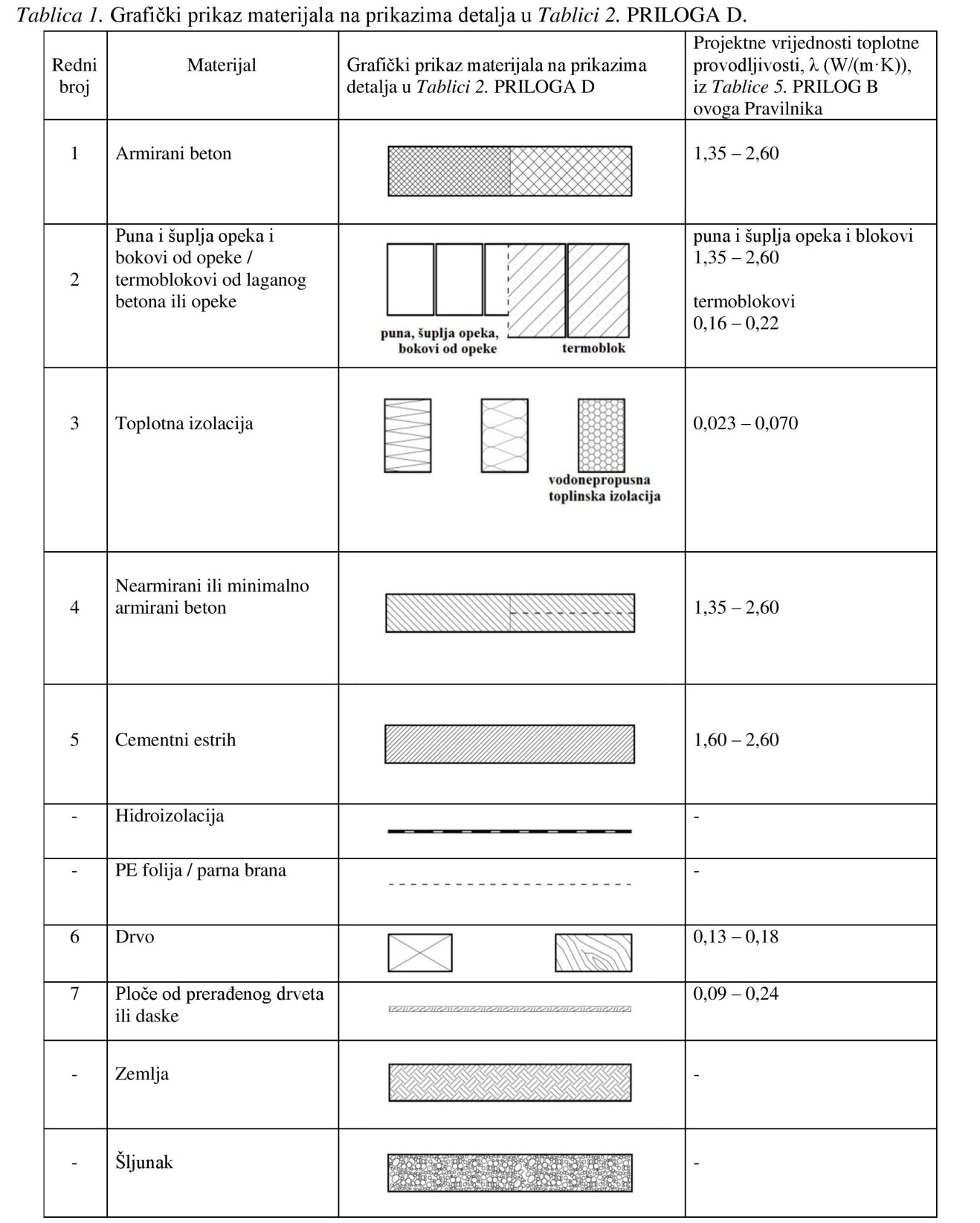 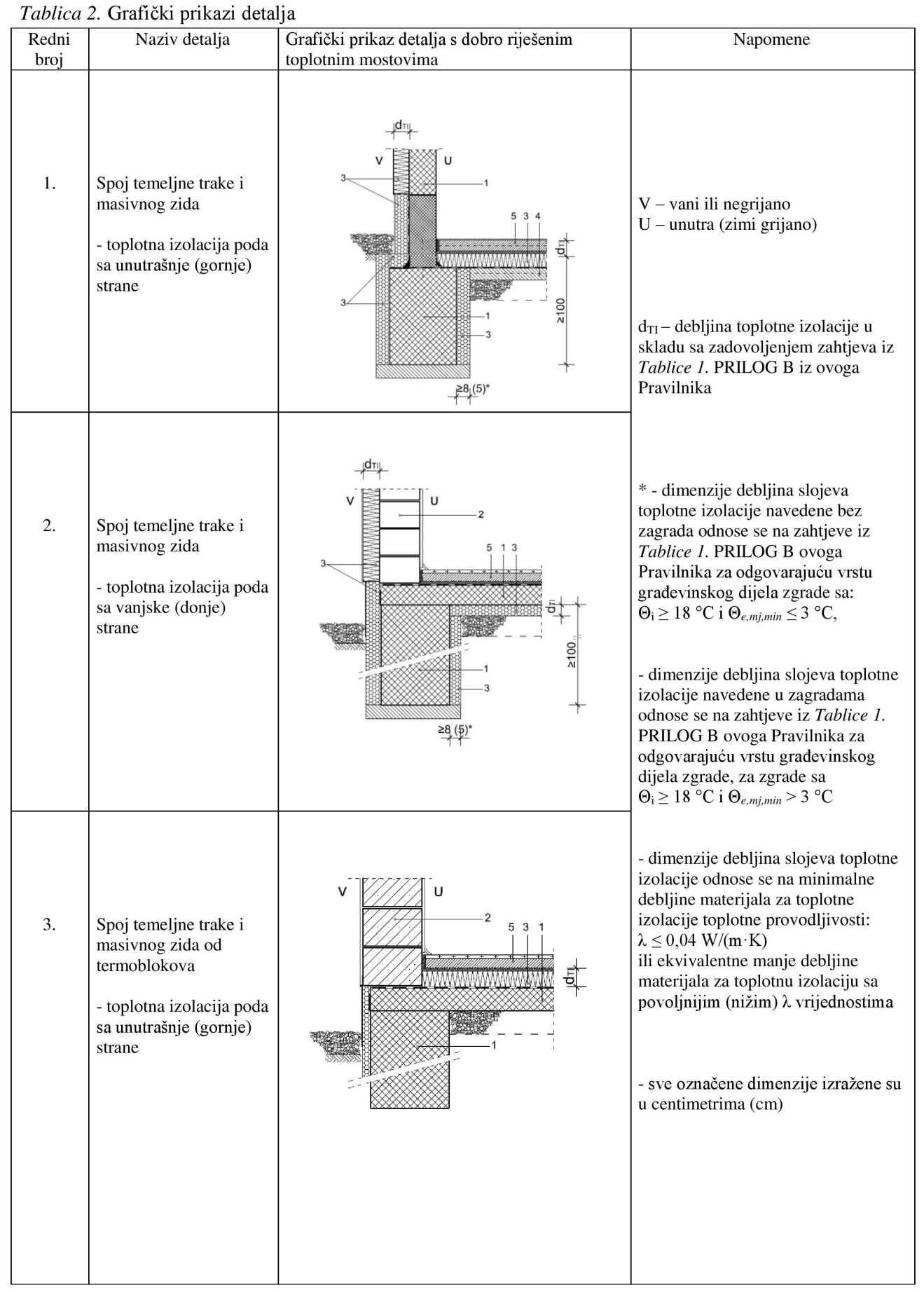 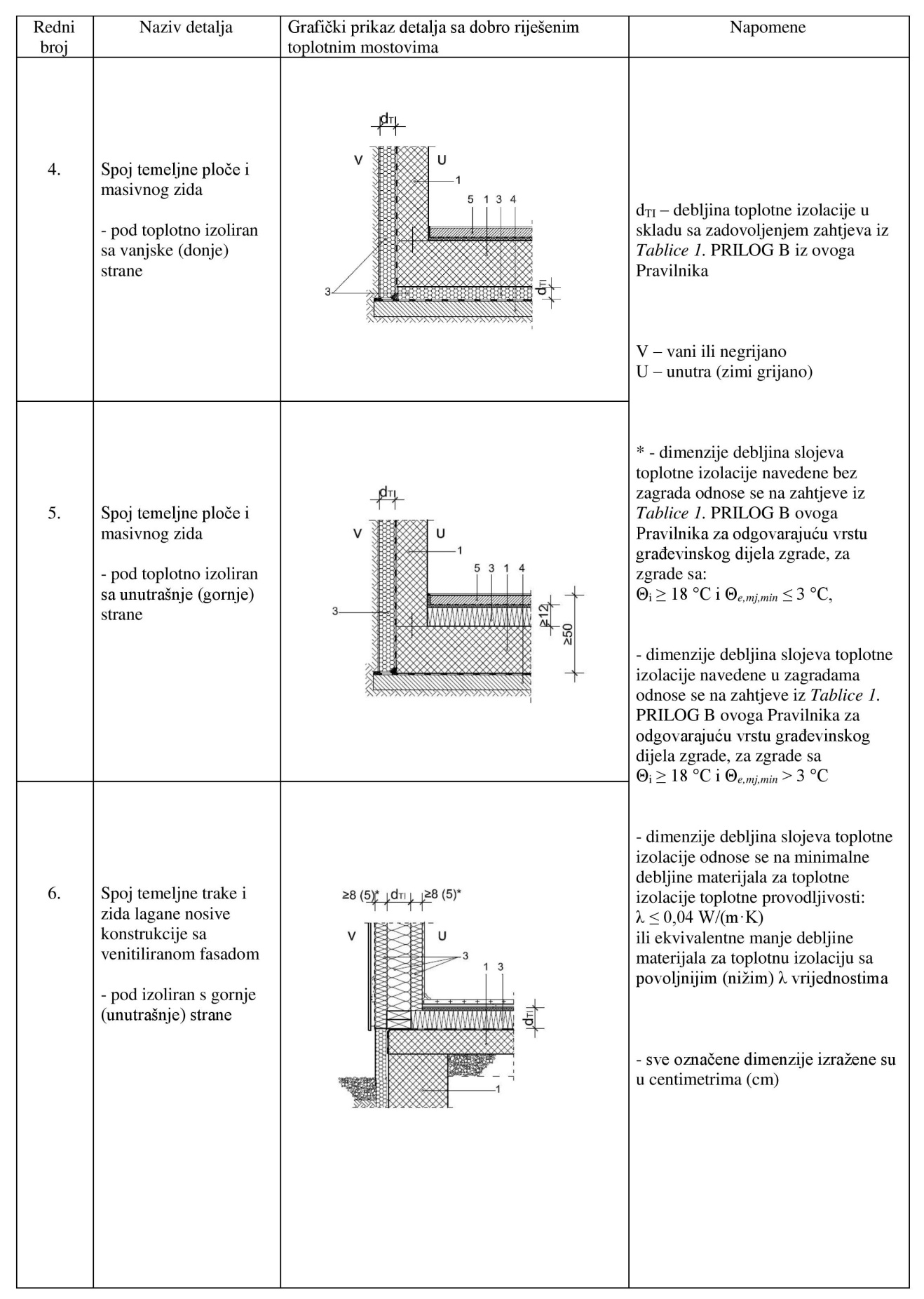 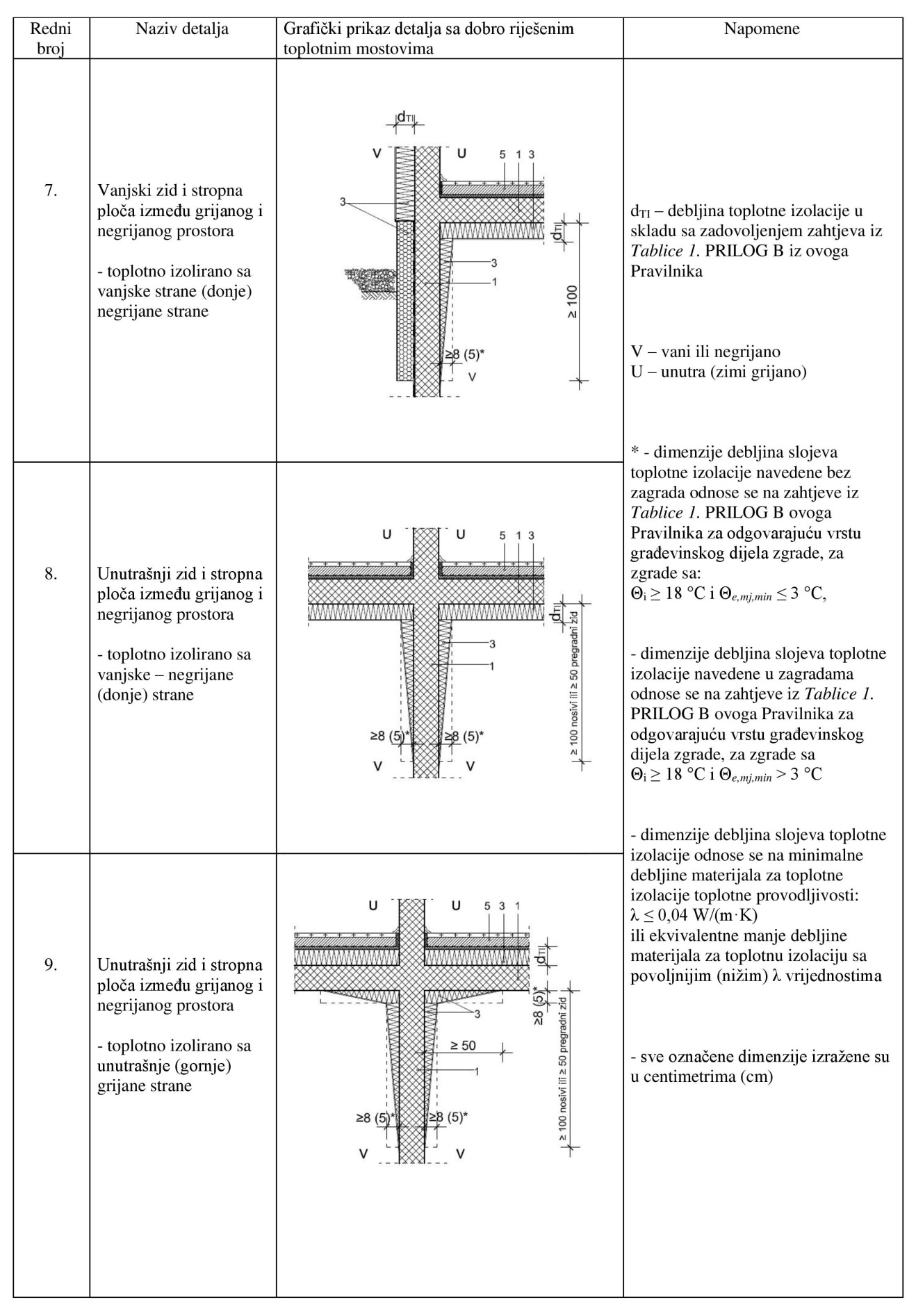 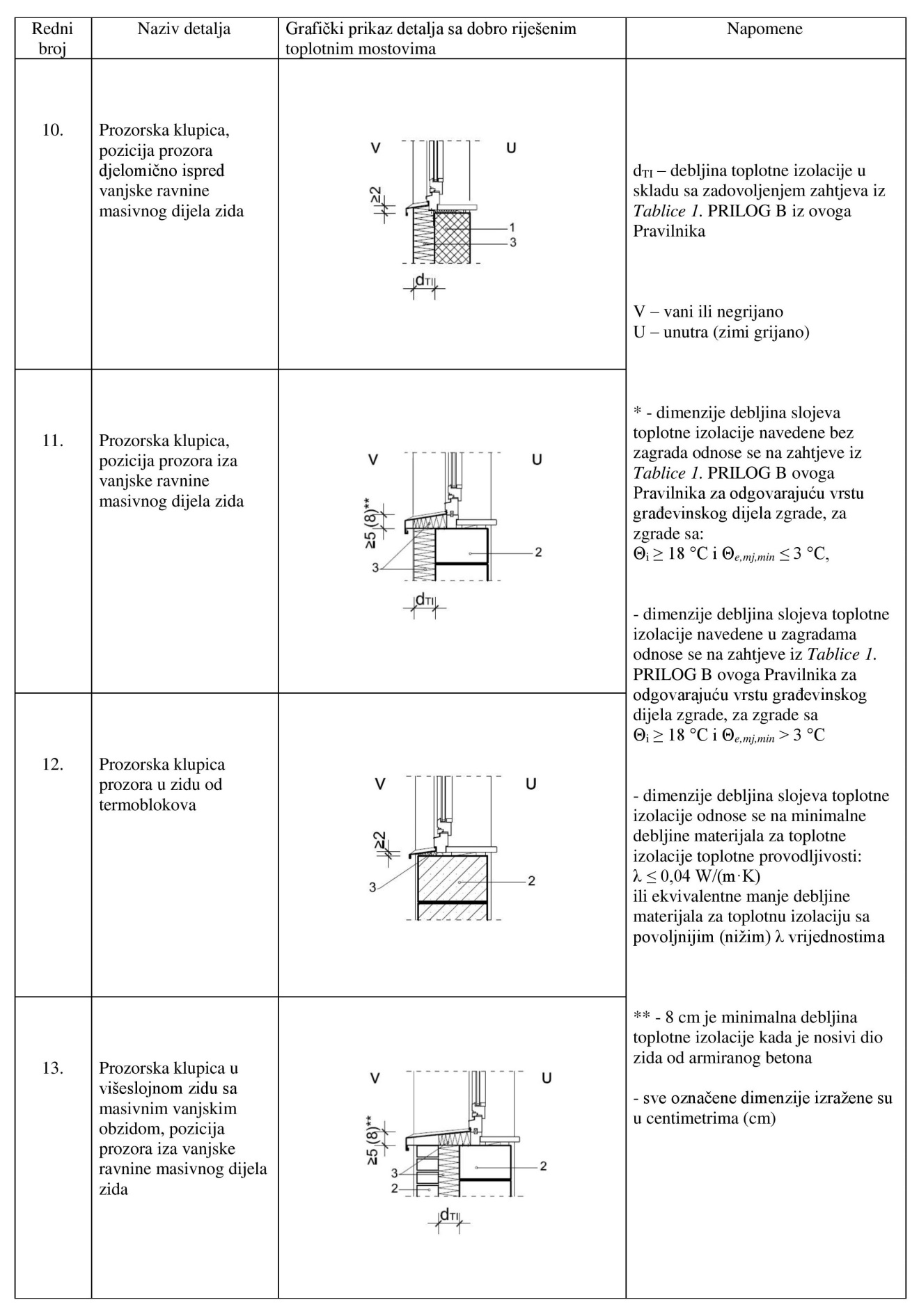 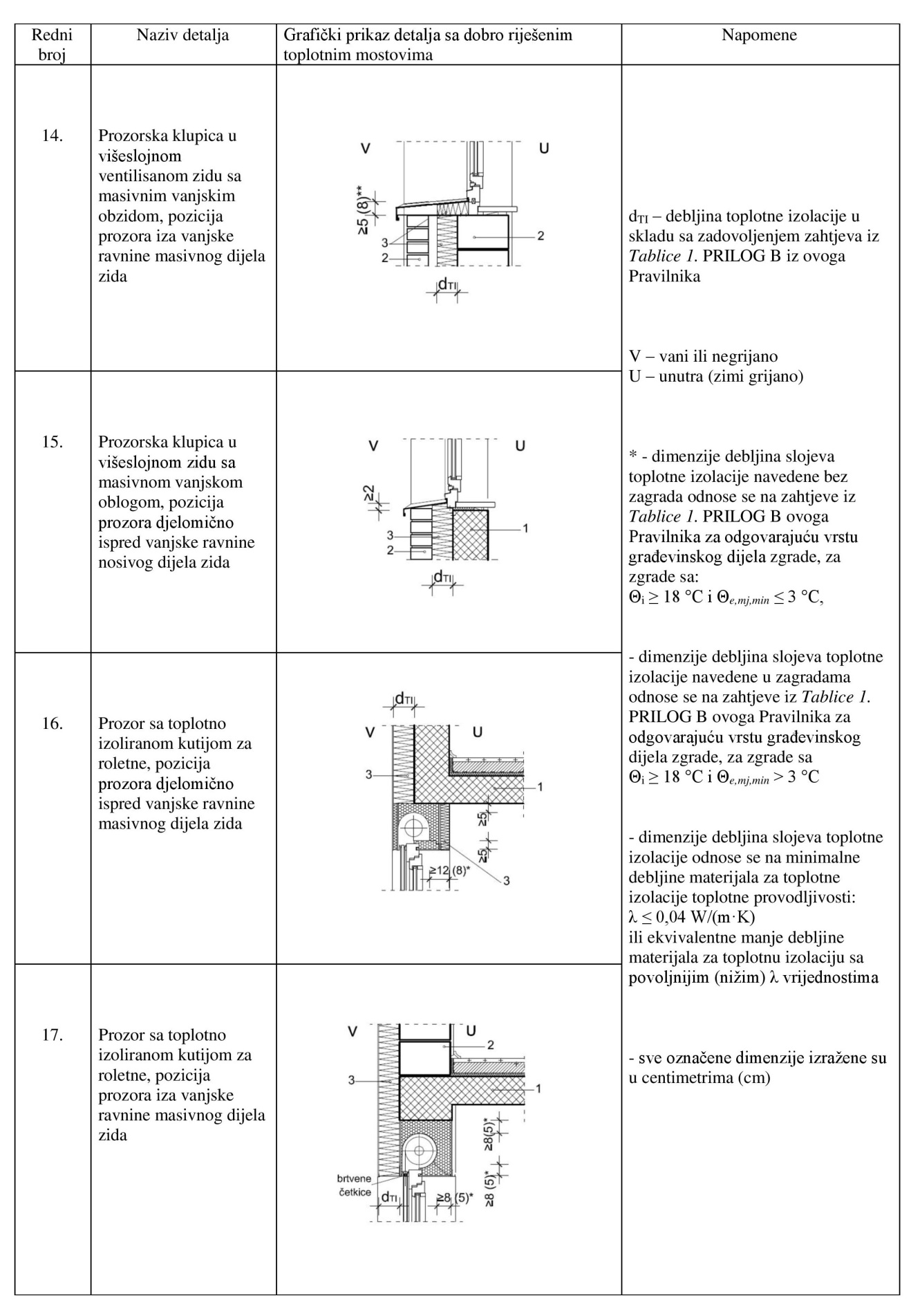 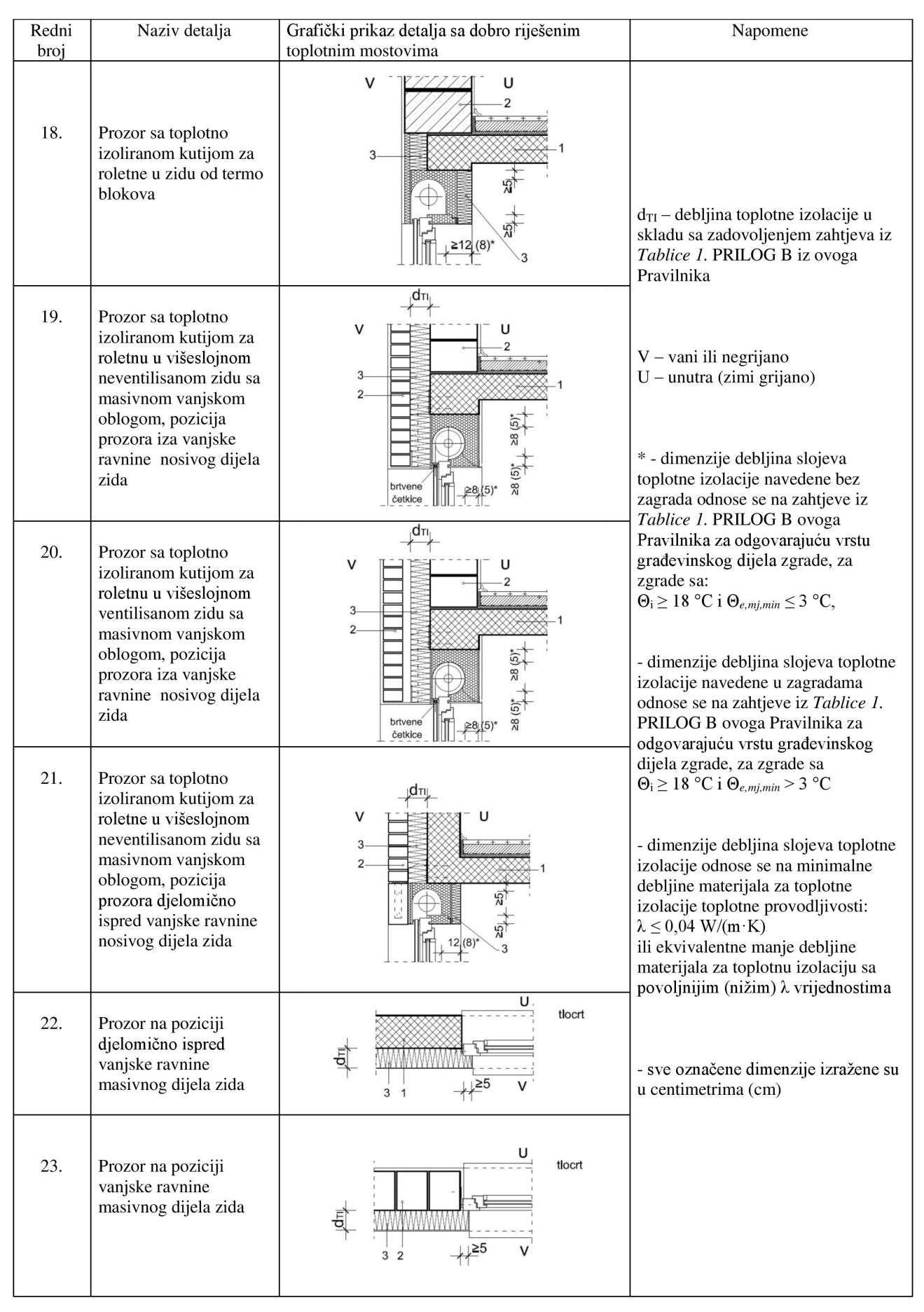 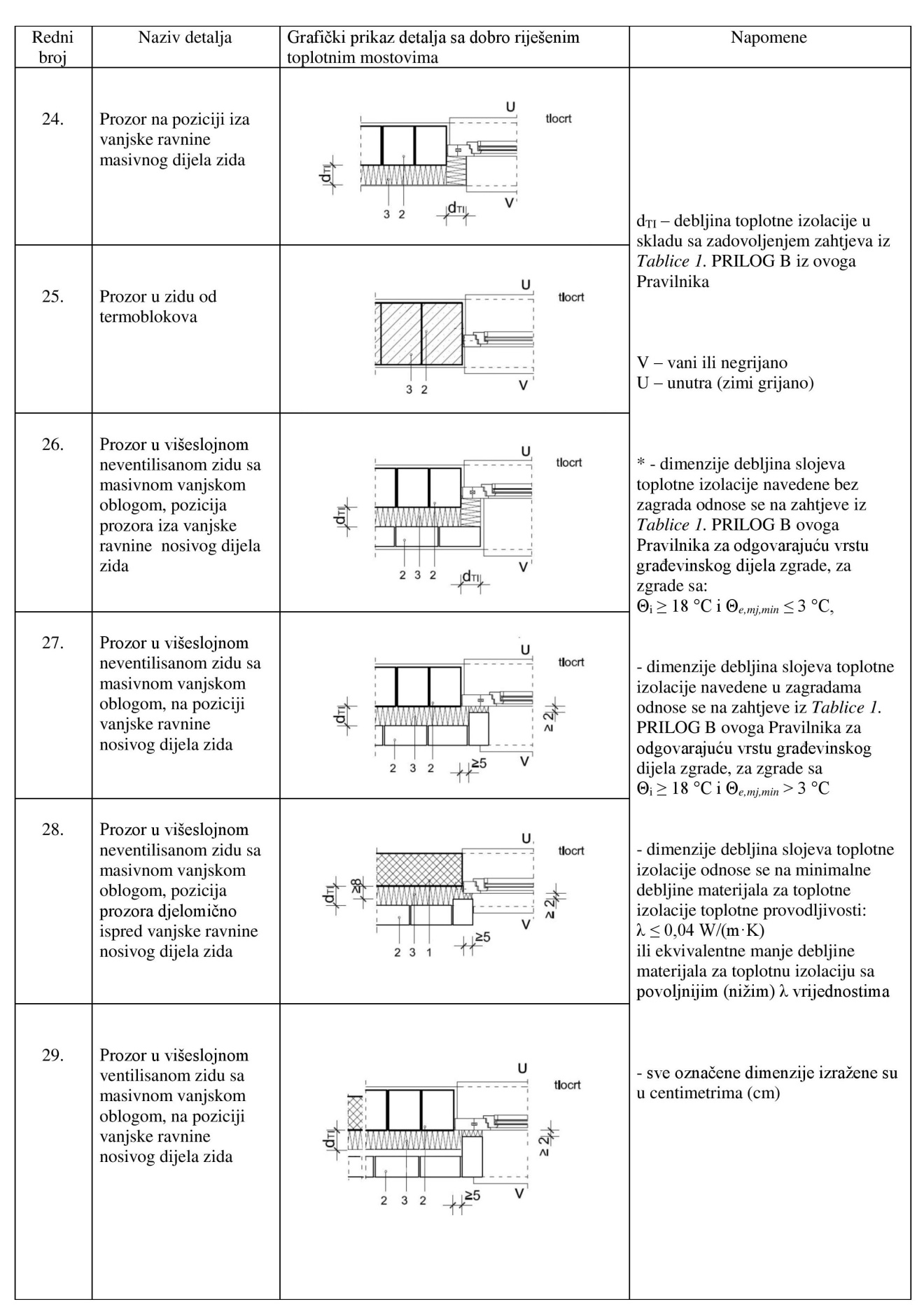 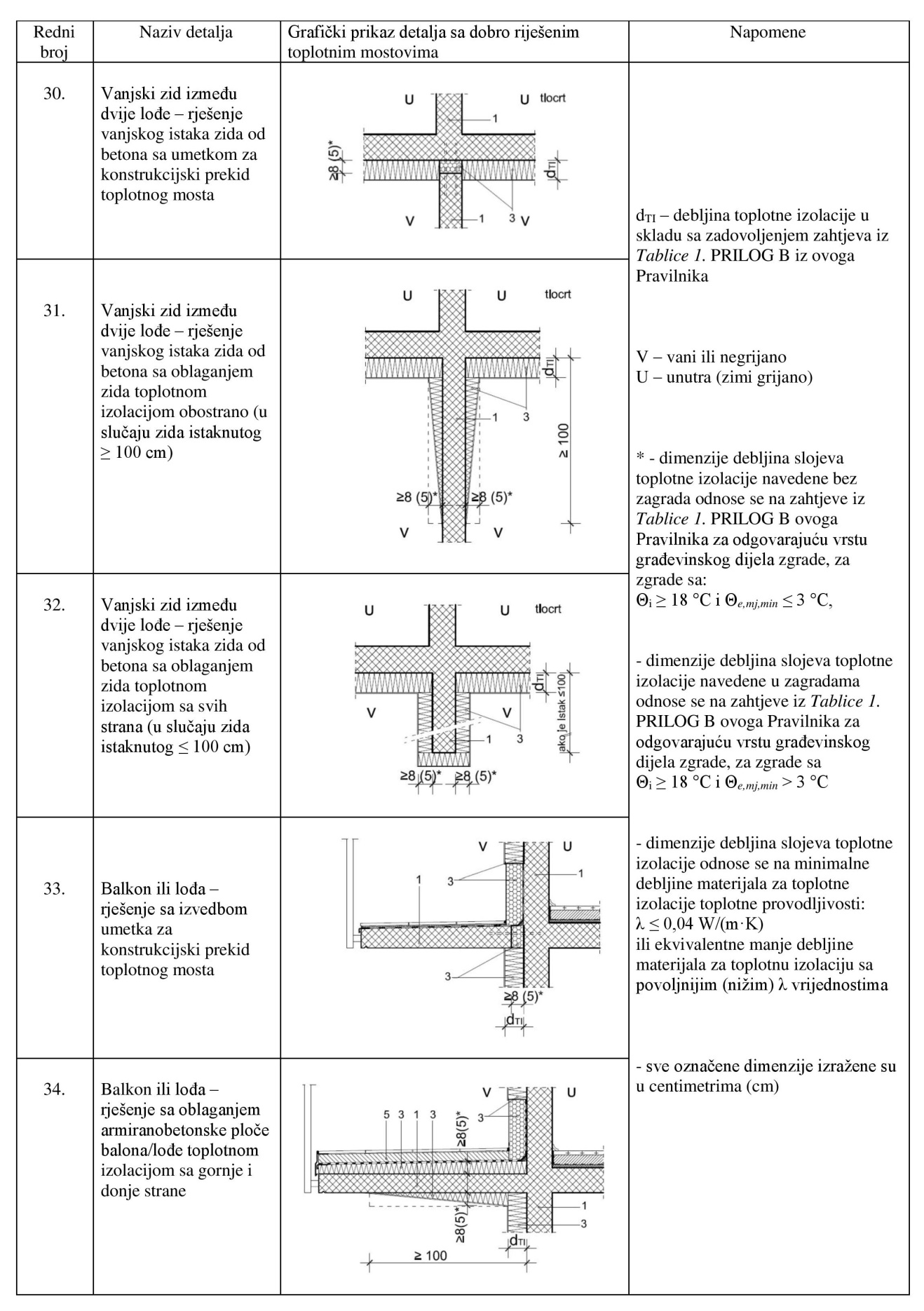 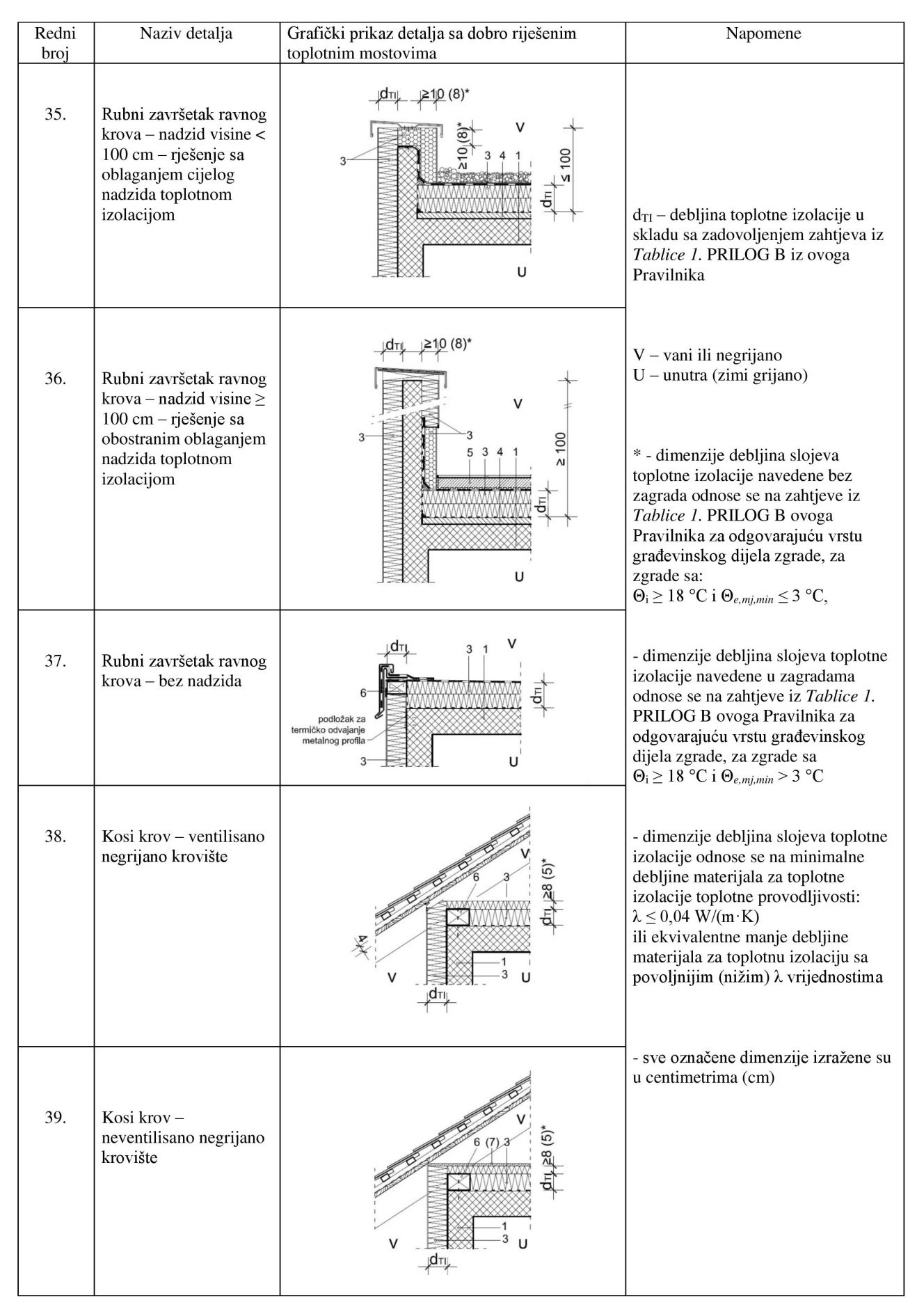 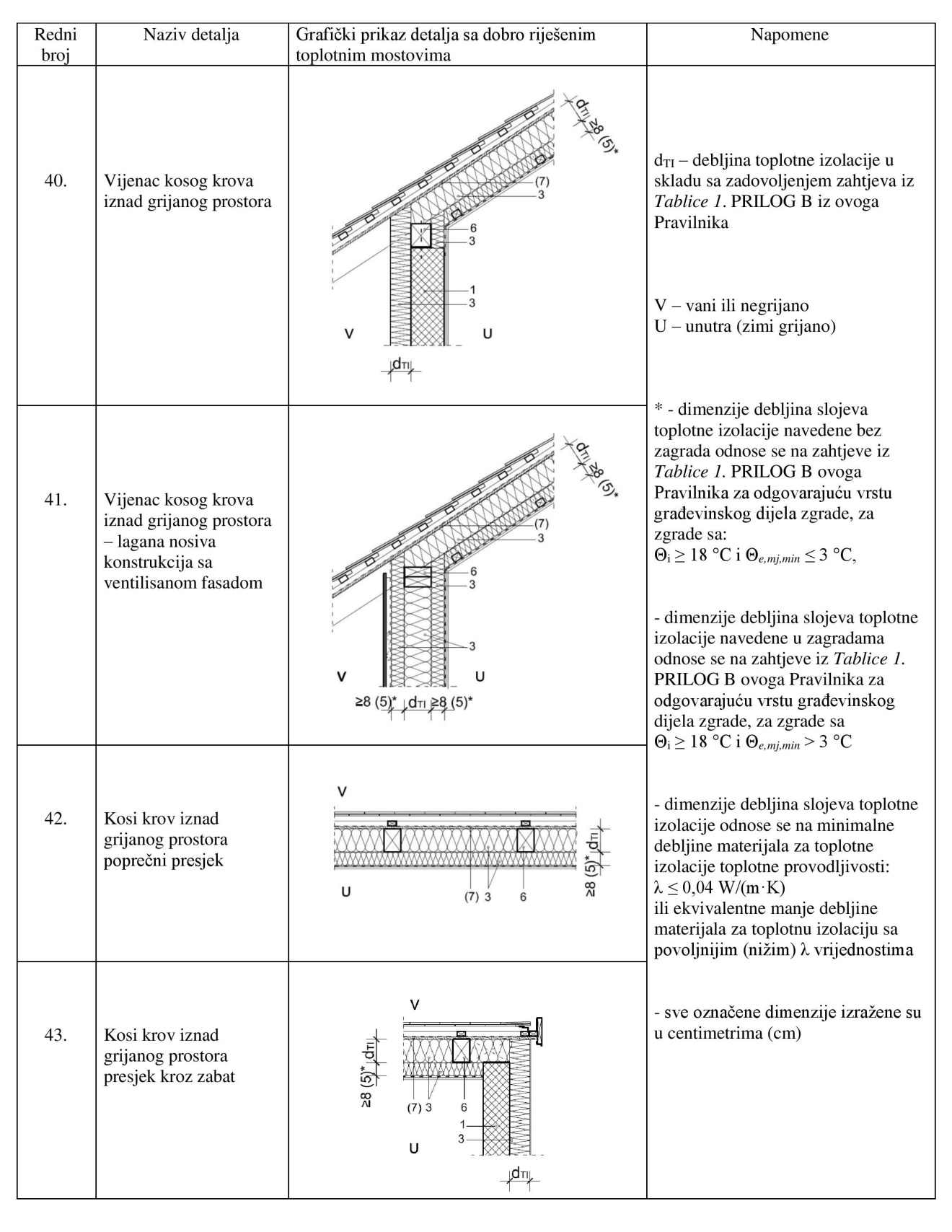 